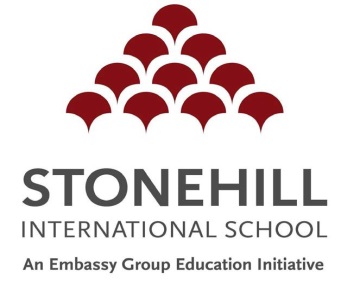 Application for Middle Years Programme Academic Scholarship(2019-20)Please type or write in black ink. Complete every section of the form and sign on the last page. Attach a copy of the student’s last two years of academic reports.Name of Candidate:                                          (Forename)                               (Middle Name)                             (Surname)Gender:                                                                          Current School:                                                                                            Current Grade:Current Curriculum:               Date of Birth:                                                                                                 Age:                              (Date/Month/Year)          Name of Parent/ Guardian: Residential Address:Mobile Number:                                                               Email:Name of Employer/ Business: Employer’s Address:1. I would like to apply for a scholarship for my child for the following program:        Grade 9 (M4) - 14 years old by Sept 1, 2019 (Max. age limit – 15 years)       Grade 10 (M5) - 15 years old by Sept 1, 2019 (Max. age limit – 16 years)2. I hereby certify that I am not currently employed by a company that reimburses my child’s school fees.Name of Parent/ Guardian: Date:                                                                        Signature: Candidate to complete:1. Explain in a personal statement why you would like to study at Stonehill International School. How will IB education help you achieve your goals? (350-500 words) (The Personal Statement may be typed and attached.)2. At the end of the MYP you will have to complete a Personal Project inspired by one of your talents or passions. Outline a proposal for a possible Personal Project in 350-500 words. (The proposal may be typed and attached.)